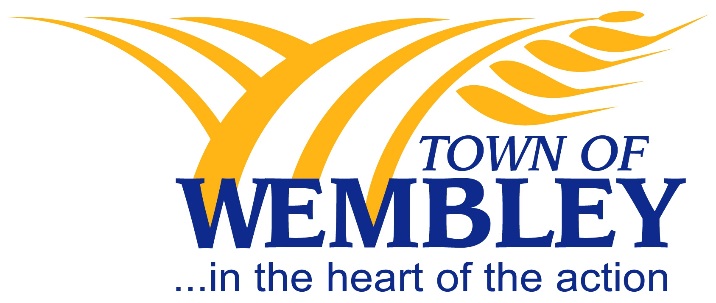 POLICY MANUALPOLICY PURPOSETo set policy for bonding of Town staff.POLICY STATEMENTAll employees of the Town on Wembley must be bondable.Legal References:Policy Department:Human ResourcesCross References:Policy Number:HR 5Adoption Date:May 6, 1992Revision Date:September 25, 2017Policy Title:Employees BondabilityReview Date: